ŠKOLSKÉ DOKUMENTY, POJETÍ TĚLESNÉ VÝCHOVY V MŠ- cíle, úkoly, kompetence ŠKOLSKÉ DOKUMENTYRVP pro předškolní vzdělávání ve spojitosti s TVRámcové cíle předškolního vzděláváníPomoci dětem v jejich rozvoji, učení se a poznáníPomoci dětem osvojit si základy hodnot, na nichž je postavena naše společnostPomoci dětem získat samostatnost a schopnost projevovat se jako samostatná osobnost, působící na své okolí – osobnostní postojeCílem tělesně výchovy v mateřské škole je prostřednictvím pohybové aktivity přispět k uspokojení potřeb dítěte v oblasti motorické, emocionální a sociální se snahou rozvinout potenciál každého dítěte v těchto složkách osobnosti, aby směřoval k pocitu tělesné, duševní a sociální pohody a tím byl podporován pravidelný návyk pohybové aktivity.Kompetence s příklady činností v TV pro jejich rozvoj → k učení (pomocí hry, roztřiď, znalost barev, ...)→ k řešení problémů (překonej opičí dráhu, zachránění – dvojice se musí domluvit, jak někoho zachrání)→ komunikativních (když se musí domluvit 2 mezi sebou – ve většině her se uplatňuje více kompetencí – Př. Vytvořte skupinky (příprava na hru), verbální i neverbální komunikace)→ sociálních a personálních (SOCIÁLNÍ ve spolupráci; PERSONÁLNÍ – když odhadne své možnosti – měl by se podle toho zařídit – nepřeceňovat ani nepodceňovat)→ činnostní a občanské (povídání o sportovcích; sounáležitost a hrdost státu – příkladem jsou Olympijské hry – můžeme si s dětmi udělat také Olympiádu)Promítnutí tělesné výchovy v jednotlivých oblastechBiologická oblast – Dítě a jeho těloCíle se shodují s cíli TV: pěstovat zdatnost a osvojovat motorické dovednosti, ale i poznatky a dlouhodobé návyky ...Psychologická oblast – Dítě a jeho psychikaPohybové činnosti propojeny s rozvojem řeči, smyslové vnímání, samostatné řešení problémů, pravidla, rozvoj fantazie …Interpersonální oblast – Dítě a ten druhýKomunikace, verbální, neverbální, dodržování pravidel, respektování osobnosti druhých ...Sociokulturní oblast – Dítě a společnostŠirší společenský kontext – vztah k tradicím místa, kulturních hodnot, tradiční sporty v ČR,... Environmentální oblast – Dítě a světVýchova a ochrana přírody Očekávané výstupy z oblasti Dítě a jeho tělo 	/ Fyzický rozvoj a pohybová koordinacezachovávat správné držení tělarozvoj hrubé motoriky (běh, skok, chůze, ...)zvládat základní pohybové dovednosti a prostorovou orientaci, běžné způsoby pohybu v různém prostředí (zvládat překážky, házet a chytat mí, užívat různé náčiní, pohybovat se ve skupině dětí, pohybovat se na sněhu, ledu, ve vodě, v písku)koordinovat lokomoci a další polohy a pohyby těla, sladit pohyb s rytmem a hudbouvědomě napodobovat jednoduchý pohyb podle vzoru a přizpůsobit jej podle pokynuovládat dechové svalstvo, sladit pohyb se zpěvemvnímat a rozlišovat pomocí všech smyslů (sluchově rozlišovat zvuky a tóny, zrakově rozlišovat tvary předmětů a jiné specifické znaky, rozlišovat vůně, chutě, vnímat hmatem apod.)ovládat koordinaci ruky a oka, zvládat jemnou motoriku (zacházet s předměty denní potřeby, s drobnými pomůckami, s nástroji, náčiním a materiálem, zacházet s grafickým a výtvarným materiálem, např. s tužkami, barvami, nůžkami, papírem, modelovací hmotou, zacházet s jednoduchými hudebními nástroji apod.)zvládat sebeobsluhu, uplatňovat základní kulturně hygienické a zdravotně preventivní návyky (starat se o osobní hygienu, přijímat stravu a tekutinu, umět stolovat, postarat se o sebe a své osobní věci, oblékat se, svlékat, obouvat, apod.)zvládat jednoduchou obsluhu a pracovní úkony (postarat se o hračky, pomůcky, uklidit po sobě, udržovat pořádek, zvládat jednoduché úklidové práce, práce na zahradě apod.)pojmenovat části těla, některé orgány (včetně pohlavních), znát jejich funkce, mít povědomí o těle a jeho vývoji, (o narození, růstu těla a jeho proměnách), znát základní pojmy užívané ve spojení se zdravím, s pohybem a sportemrozlišovat, co prospívá zdraví a co mu škodí; chovat se tak, aby v situacích pro dítě běžných a jemu známých neohrožovalo zdraví, bezpečí a pohodu svou ani druhýchmít povědomí o některých způsobech ochrany osobního zdraví a bezpečí a o tom, kde v případě potřeby hledat pomoc (kam se obrátit, koho přivolat, jakým způsobem apod.)zacházet s běžnými předměty denní potřeby, hračkami, pomůckami, drobnými nástroji, sportovním náčiním a nářadím, výtvarnými potřebamiŠKOLNÍ VZDĚLÁVACÍ PROGRAMVzdělávací obsah RVP PV slouží učiteli jako východisko pro tvorbu ŠVPUčitel ji ve školním (třídním) vzdělávacím programu formuluje v podobě, v jaké ji bude dětem předkládat – a to v podobě integrovaných bloků.Školy tak mají značnou volnost v tom, jakým způsobem vzdělávací obsah daný RVP PV pojmou a realizují.Ve vztahu mezi integrovanými bloky a vzdělávacími oblastmi z RVP PV platí, že bloky jsou tvořeny tak, aby „zasahovaly“ (integrovaly) všechny vzdělávací oblasti (s tím, že některá oblast může převažovat, jiné se může blok dotýkat jen velmi okrajově); tyto bloky jsou tedy vzhledem ke vzdělávacím oblastem RVP PV průřezové.Integrované bloky se vztahují k určitému tématu, vycházejí z praktických životních problémů a situací nebo jsou zaměřeny k určitým činnostem, k praktickým aktivitám apod. Mohou tak mít podobu tematických celků, projektů či programů.Měly by být vytvářeny natolik široké a obsáhlé, aby poskytovaly dostatek zajímavých a různorodých podnětů ke konkrétním činnostem.Jejich obsah musí být předškolnímu dítěti srozumitelný, užitečný a pro ně prakticky využitelný.Činnosti nabízené v rámci ŠVP jsou různorodé a zasahují do všech oblastí lidského konání. Rozvíjejí intelektové i praktické schopnosti a dovednosti dítěte, prohlubují jeho poznání, obohacují jeho praktickou zkušenost a zvyšují praktickou využitelnost toho, co se dítě naučí.TŘÍDNÍ VZDĚLÁVACÍ PROGRAMTVP naproti ŠVP je materiál jednotlivých učitelek a týkají se vzdělávání v konkrétní třídě. Svou povahou jsou to materiály pracovní, a tedy neveřejné.Pravidla pro jejich formu a podobu se proto centrálně nestanovují. Jedná se především o vzdělávací plány jednotlivých integrovaných bloků, resp. jejich souborTVP není povinnou dokumentací učitelky; vesměs je však považováno za potřebné a užitečné si TVP zpracovávat. V praxi mateřských škol jsou proto obvyklé a učitelky dle nich běžně pracují. Na rozdíl od ŠVP je TVP otevřený. Protože se „skládá“ z plánů jednotlivých bloků, které vytváříme a rozvádíme v průběhu vzdělávání, je logické, aby náš TVP „vznikal“ postupně, v průběhu času. Netřeba jej tedy pracně a složitě vytvářet celý a kompletní před započetím vzdělávání. Na tvorbě TVP, resp. jednotlivých vzdělávacích plánů, by se měly podílet společně obě učitelky, které ve třídě pracují.POJETÍ TĚLESNÉ VÝCHOVY V MŠPojem tělesná výchova/ pohybová aktivitapři práci s dětmi v MŠ se nepracuje s pojmem tělesná výchova, ale zařazují se tzv. tělovýchovné chvilkytělesná výchova jako taková je však nezbytná při profesní přípravě pedagogů (znalost její metodiky, individuálních potřeb, vývojových zvláštností), aby byli schopni vytvářet optimální školní a v návaznosti třídní vzdělávací programtělesný rozvoj by měl být v rovnováze stejně jako psychický a sociální RealizaceDětem předškolního věku je poskytována „tělesná výchova“ formou hrytělovýchovné chvilky jsou zařazeny v rámci určitých tematických bloků a nazýváme je obecně jako pohybové aktivitzařazujeme je buď do spontánních či řízených aktivit a měli bychom lpět na to, aby na ně byl dostatečný prostor z hlediska zdravého vývoje dítětenejdůležitější částí TV  během dne by měla být cvičební jednotka (jedná se o různé pohybové činnosti, které lze rozdělit do pěti metodicky na sebe navazujících částí, které mají své odlišné funkce i průběh. Jsou to části: úvodní, rušná, průpravná, hlavní a závěrečná.Dítě by v předškolním věku mělo ovládat základní pohybové dovednosti, které rozvíjíme právě v tělesné výchově, tedy v cvičební jednotcenedostatečné zařazování pohybových aktivit může vést k pohybovým nedostatkům, které se mohou projevit třeba až na základní školeCíle v MŠ vzhledem k TVpři stanovení cílů nás ovlivňují jak individuální potřeby dětí, tak však i potřeby společnosti úkolem MŠ je zabezpečovat uspokojování přirozených potřeb dítěte a rozvoj jeho osobnosti→ spolupráce s rodinoudále je cílem v MŠ vést děti k přirozenému zájmu o pohyb, aby věděly, proč je pro nás prospěšný a co je obecně pro naše zdraví dobré a co naopak špatné dříve probíhala každý den nějaká konkrétní činnost (pondělí VV, úterý TV, středa HV,...)dnes se to spíše vše prolíná4 oblasti, které lze považovat za dílčí cíle školní a předškolní výchovypsychomotorická oblast (aby měly děti naučenou velkou škálu pohybových dovedností – vše, co se děti naučí, se vkládá do POHYBOVÉ PAMĚTI)zdatnost 				(zdravotní oblast - svalová a aerobní zdatnost, složení těla)kognitivní oblast (poznávací) 	(umí pojmenovat své tělo – neplete si ruku s paží)afektivní oblast/ psychická oblast 	(radost z pohybu)3% dětí pohyb vůbec nevyžaduje = hypoaktivníněkteré děti naopak hyperaktivní → mohou následovat poruchy učeníje dobré zjistit, proč některé dítě nemá potřebu pohybu a upozornit rodičePohybové kompetence, které by mělo dítě do konce předškolního věku získat: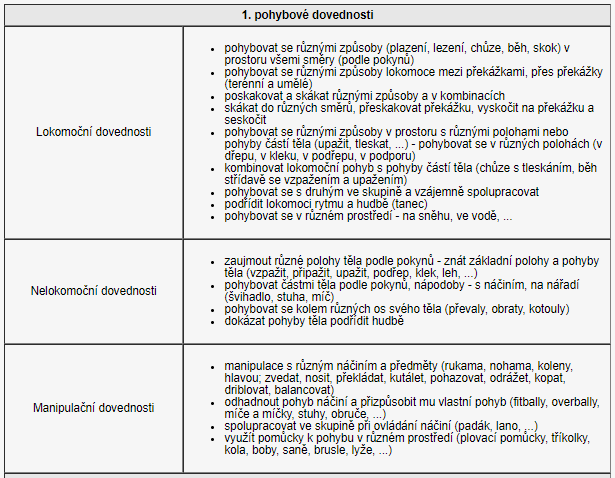 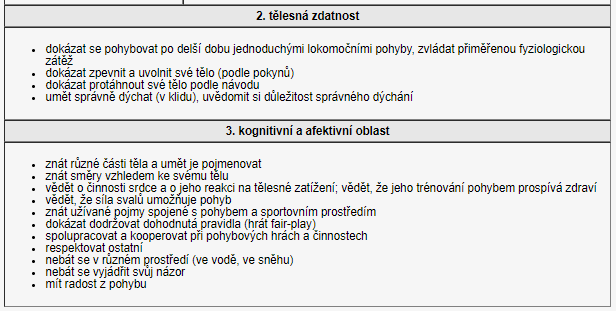 